Sarah from Giggle and Grow @ BongareeGiggle and Grow Family Day Care provides quality child care in a fun, educational and caring home environment. The family day care area is separate from my home which has the benefit of always being safe and child friendly whilst still being homely. The environment allows children to grow, thrive and learn according to their current stage. We love having fun while learning at Giggle and Grow Family Day Care and each child is encouraged and nurtured to be an independent, kind, confident and unique individual. Giggle and Grow Family Day Care embraces the Early Years Learning Framework to provide a flexible curriculum that grows with your child by following their current interests. I have 14 years experience as a family day care educator and have a Cert 3 qualification. Operating hours are Monday to Thursday 8am – 4pm. For more information and photo’s find us on facebook. http://www.facebook.com/giggleandgrowfamilydaycare 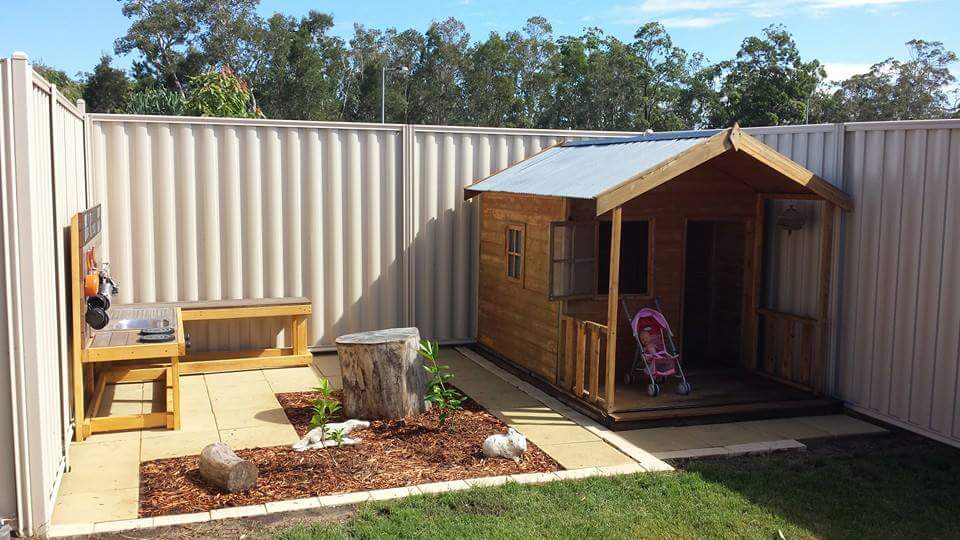 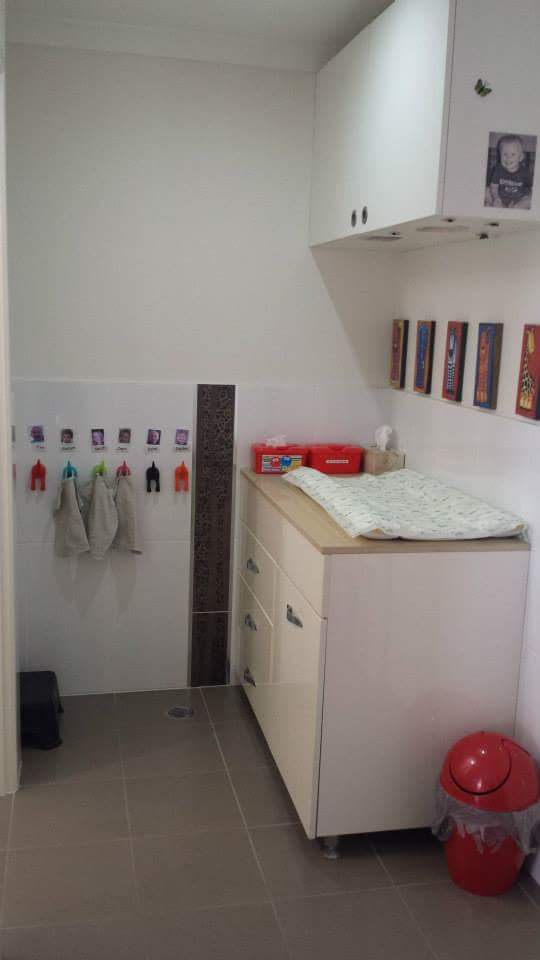 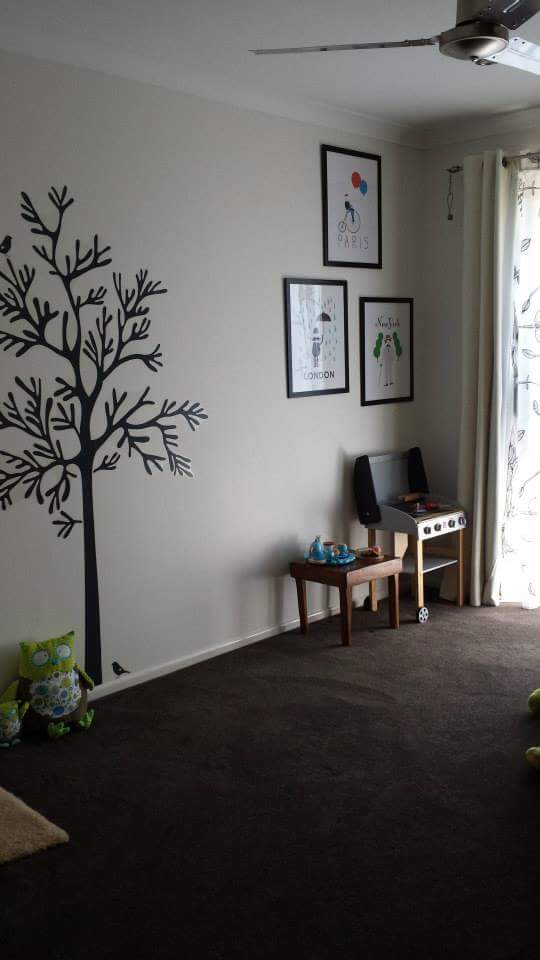 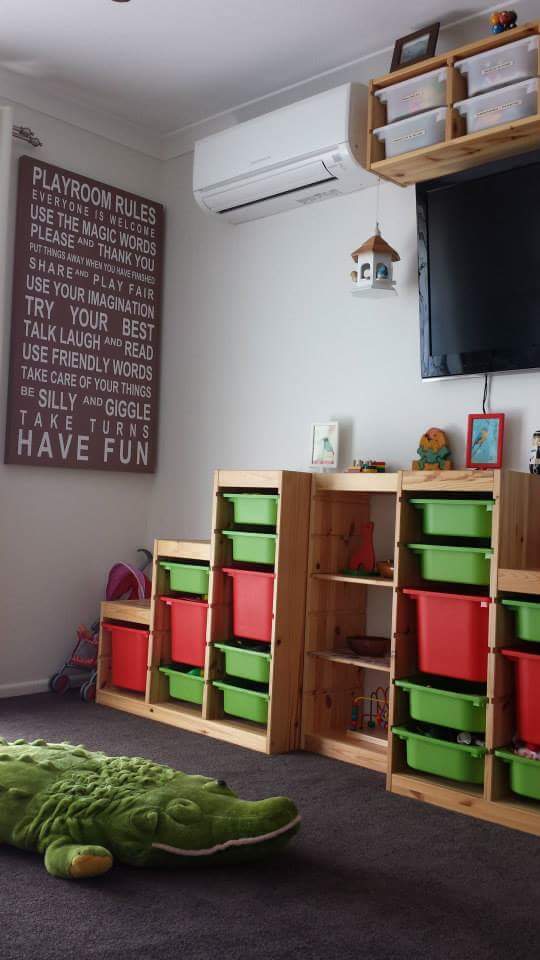 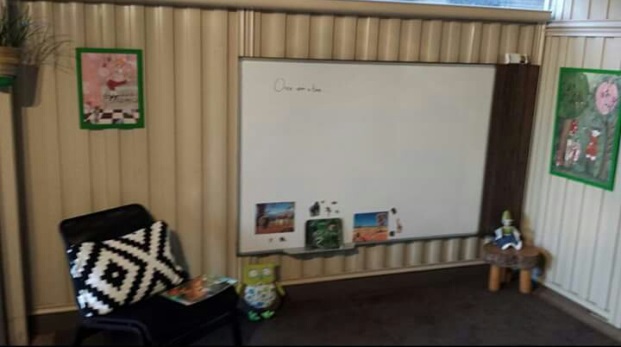 